Objectif :Créer une liste de diffusion avec GoogleGroups Accès à l’application GoogleGroupsSe connecter à son compte google puis saisir l’URL ci-dessous :http://groups.google.com/ Création de la liste de diffusion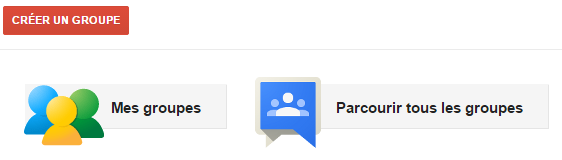 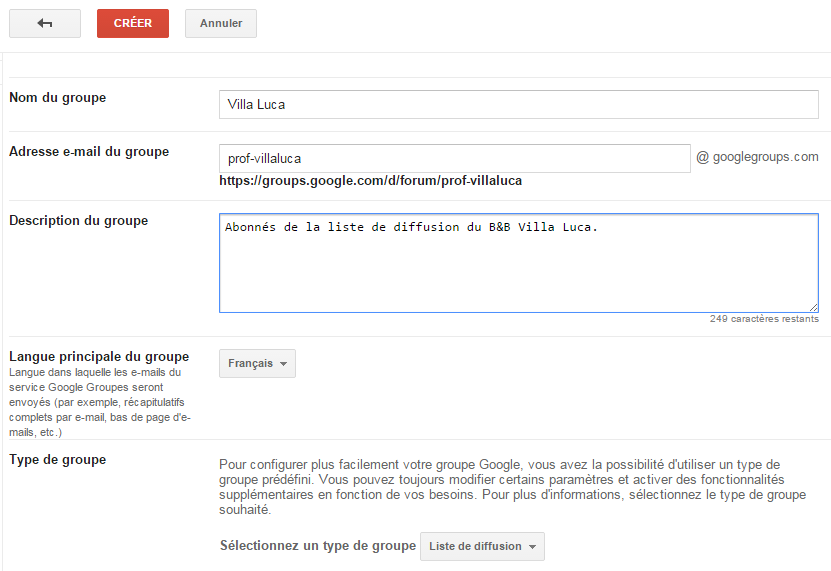 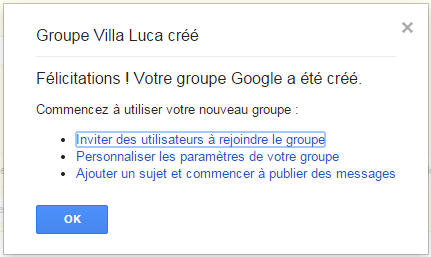 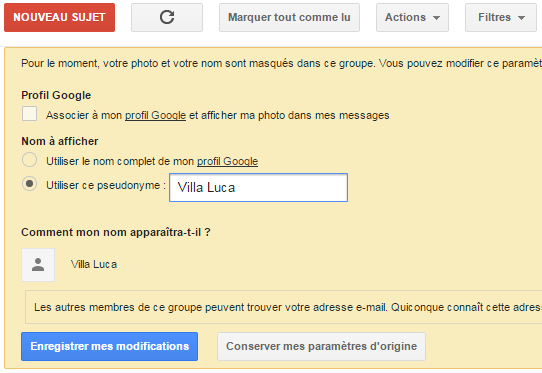  Paramétrage de la liste de diffusion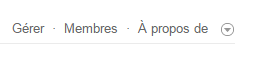 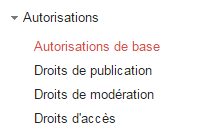 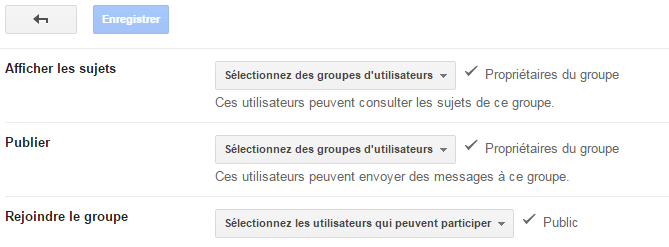  Ajout d’abonnés à la liste de diffusion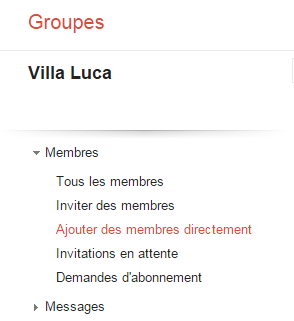 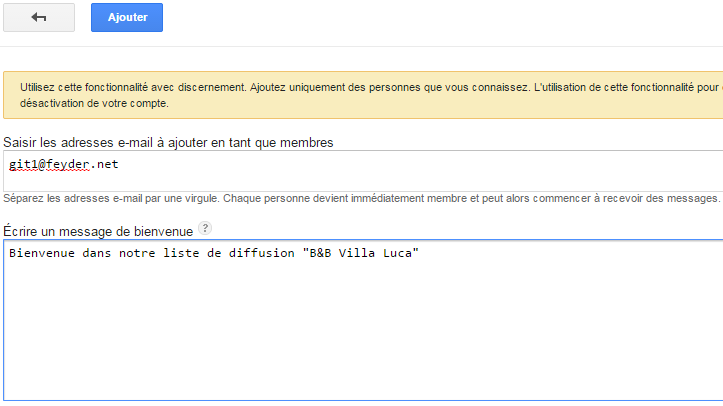 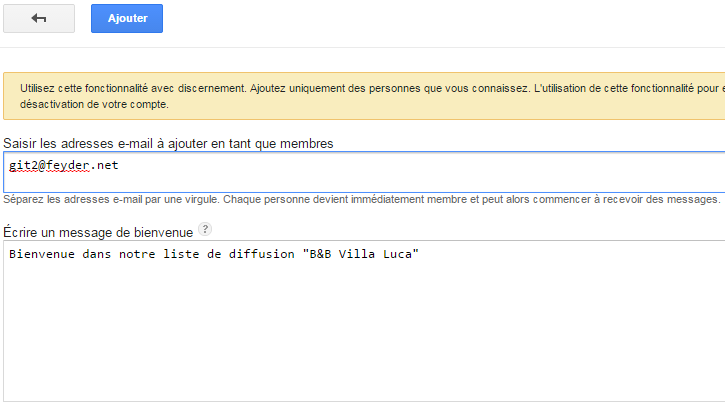  Autoriser les abonnés à recevoir les mails de la liste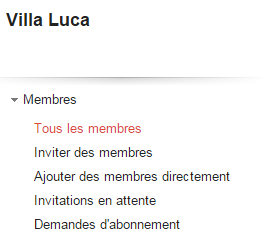 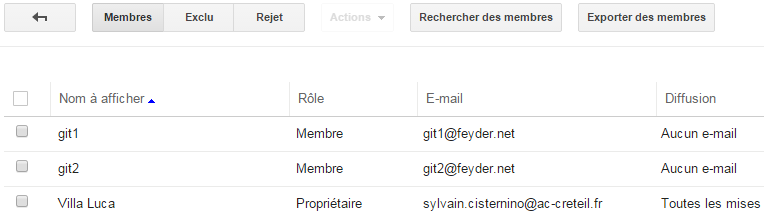 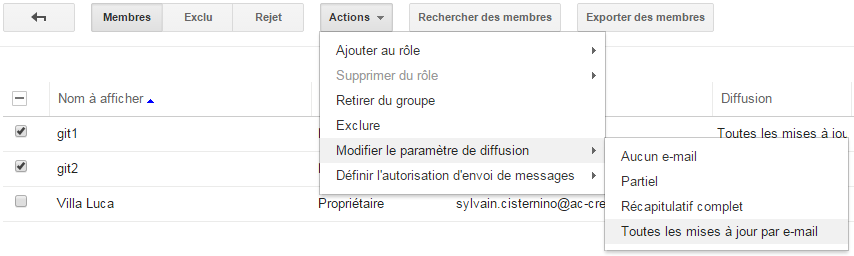 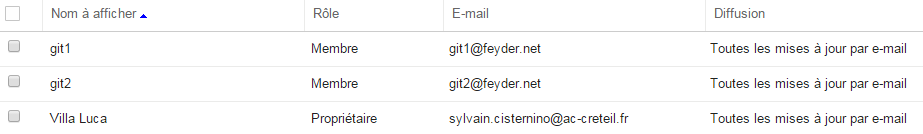  Envoi d’un message à la liste de diffusionSeul le compte propriétaire peut envoyer un mail.Destinataire : login-villaluca@@googlegroups.comObjet : login – EssaiLe professeur va relever les mails de git1@feyder.netTPN°4Liste de diffusion  - GoogleGroupsGoogle Apps